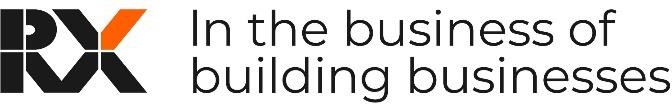 Data Universe 2024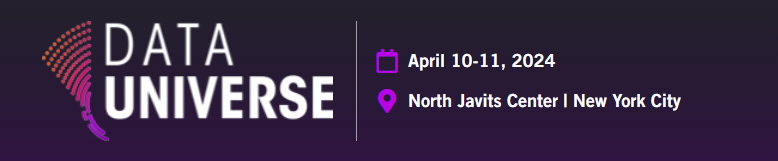 展会时间：2024 年 4 月 10 日—11 日展会地点：美国纽约贾维茨会展中心官方网站： https://www.datauniverseevent.com/en-us/about.html主办单位：励展博览集团 – 美国主办方介绍：励展博览集团是全球领先的展览及会议主办机构。每年举办的大型展览会超过 500 个，足迹遍及世界 38 个国家和地区 。展览会涵盖建筑、五金、工程、光学、食品、电子、机械、出版、运动等 52 个行业。作为国际展览业的佼佼者，励展举办的展会每年都能成功汇聚 550 万采购商和超过十万供货商，并促成几十亿美元的交易。展会概况：Data Universe是一个以数据、分析和MLAI (人工智能AI和机器学习ML)方面的突破性内容为特色的全新B2B展会，将于2024年4月在美国举办。Data Universe，由世界上最具规模的展会公司之一励展博览集团打造和推出，将分析、MLAI、战略、运营、治理等数据行业的企业和专业人士汇聚在纽约市的北贾维茨，北贾维茨是世界上最先进、最一流的大型活动场馆之一。该展会以教育为主导，将与励展博览集团的英国领先数据展会Big Data LDN合作，打造围绕数据技术的社区，这些技术正极速推动全球商业发展。“我们看到了一个绝佳的机会，将大数据LDN展会的能量和经验带到纽约，给美国观众带来精彩的亲身体验。”Big Data LDN创始人兼展会主管Bill Hammond分享时说道。代表各个团体的分会场馆将举办为期两天的主题演讲、小组讨论、演讲和案例研究，每天向成千上万的观众提供可操作的见解和难得的学习机会。励展美国公司董事长Fernando Fischer评论道：励展博览集团在美国推出这场新的数据和分析专业展会具有独特优势。去年9月，Big Data LDN（伦敦）吸引了来自20多个行业部门的创纪录出席情况，我们期待着在纽约能够取得同样的成功。”Data Universe的观众可以听到代表技术供应商、顾问、学者和专家的专业人士就广泛的数据主题介绍趋势、案例研究、战略和观点，包括：采用和培养数据驱动型文化AI & ML （人工智能和数据学习）数据治理与管理数据网格数据科学与工程数据安全与隐私流媒体与实时分析有远见的行业人士就行业的当前和未来状况发表主题演讲展览将围绕特色展区展开，包含一个主舞台，由数据行业的领袖人物发表主题演讲；体验式展厅，展示业界最知名的公司以及最具创新性的初创公司的尖端技术解决方案；还有众多活动和机会，与来自世界各地的数据专业人士和推动其公司数据转型的高管进行交流。参展联络Cindy Xu  许冲	Phone:010-5933 9371	Email: cindy.xu@rxglobal.com